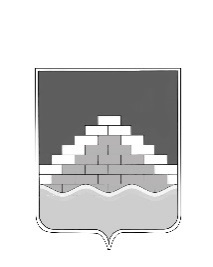 АДМИНИСТРАЦИЯ ГОРОДСКОГО ПОСЕЛЕНИЯ - ГОРОД СЕМИЛУКИСЕМИЛУКСКОГО МУНИЦИПАЛЬНОГО РАЙОНАВОРОНЕЖСКОЙ ОБЛАСТИ____________________________________________________________________ул. Ленина, 11, г. Семилуки, 396901, тел./факс (47372) 2-45-65ПОСТАНОВЛЕНИЕ12.02.2020 г.№ 46О признании утратившими силу постановлений администрации городского поселения – город Семилуки Семилукского муниципального района Воронежской области от 21.09.2015 г. №441, от 03.03.2016 г. №87, от 29.05.2017 г. №221, от 23.11.2017 г. №537 В соответствии с решением Совета народных депутатов городского поселения – город Семилуки Семилукского муниципального района Воронежской области от 17.06.2019 г. №222 «О передаче части полномочий Семилукскому муниципальному району от городского поселения – город Семилуки Семилукского муниципального района» и рассмотрев протест прокуратуры Семилукского района от 04.02.2020 г. №2-1-2020 администрация городского поселения – город Семилуки постановляет:Признать утратившими силу постановления администрации городского поселения – город Семилуки Семилукского муниципального района Воронежской области:-  от 21.09.2015 г. №441 «Об утверждении административного регламента по предоставлению муниципальной услуги «Подготовка и выдача разрешений на ввод объекта в эксплуатацию»; - от 03.03.2016 г. №87 «О внесении дополнений в постановление администрации городского поселения – город Семилуки от 21.09.2015 г. № 441 «Об утверждении  административного регламента по предоставлению муниципальной услуги «Подготовка и выдача разрешений на ввод объекта в эксплуатацию», - от 29.05.2017 г. №221 «О внесении изменений в постановление администрации городского поселения – город Семилуки от 21.09.2015 г. № 441 «Об утверждении административного регламента по предоставлению муниципальной услуги «Подготовка и выдача разрешений на ввод объекта в эксплуатацию», - от 23.11.2017 г. №537 «О внесении изменений в постановление администрации городского поселения – город Семилуки Семилукского муниципального района Воронежской области от 21.09.2015 г. № 441 «Об утверждении административного регламента по предоставлению муниципальной услуги «Подготовка и выдача разрешений на ввод объекта в эксплуатацию».2. Настоящее постановление вступает в силу с момента обнародования.3. Контроль за выполнением настоящего постановления оставляю за собой.И.о. главы администрации городскогопоселения – город СемилукиС.П. Жеребцов